Course Information | Tech Requirements | Access & Navigation | Requirements | Communications | Assessment | Academic Calendar | Course Evaluation | Scholarly Expectations | Resources | 
Course Policies | UNT Policies | COURSE INFORMATIONDRUGS, CRIME and SOCIETYOnline, No Mandatory Meetings5 week 2, Summer 2016CJUS 3630 (900, 950) 3 S.H.

ProfessorPROF. PETER JOHNSTONE PH.D.289 J CHILTON HALL940 369 8868 pjohnstone@unt.edu 
Student AssistantAmanda BelshawAmanda.Belshaw@unt.edu 
Materials – Text, Readings, Supplementary Readings:REQUIRED: Johnstone, P. (2016) Drugs and Drug Trafficking, 3nd EDITION Dubuque, IA: Kendall Huntwww.Kendallhunt.com   This is an E-Book. ISBN  978-1-5249-0240-7 RECOMMENDED:Lyman, M.D. & Potter, G.W. (2010) Drugs in Society: Causes, Concepts and Control (6th Ed.).  Cincinnati, OH: Anderson Publishing. Blackboard Materials supplied by Professor Johnstone
About the Professor I am Dr. Peter Johnstone, your professor. I came to UNT several years ago from Penn State. Originally I am from the UK where I took a BA (with Honors), LLM (Master of Law in International Criminal Law) and a Ph.D. in Comparative Law. I also have a Post Graduate Certificate in Higher Education from the Institute of Education at the University of London and an M. Phil. in History from Lyon University, France. I came to the US sixteen years ago from the UK where I was a faculty member in law and Director of Doctoral Training Programs at Northampton University and jointly Research Fellow at the Institute of Advanced Legal Studies, University of London. I have authored a number of books and more than 70 scholarly articles. Recent books include; The History of Criminal Justice (5th Edition) 2010, Drugs and Drug Trafficking 3rd 2016, Crime and Policing Crime 2014, Let’s Talk Criminal Justice 2014, Benefit of Clergy in Colonial Virginia and Massachusetts 2015. I am currently completing Getting Away with Murder: Criminal Clerics in Late Medieval England.
Course DescriptionThis course examines the relationship between drugs, crime and human behavior. It explores the relationship between drug abuse and crime and the policy proposals developed to control drug trafficking, drug abuse, and drug-related crime, as well as the multi-faceted aspects and effects of chemical abuse and dependency. Prerequisite(s) CJUS 2100 or equivalent.Course ObjectivesUpon successful completion of this course students will be able to:  Demonstrate a working understanding of the history of substance abuse and the various types of drugs abused   Articulate an understanding of the national and international illicit drug trade and the relationship between the drug trade and organized crime  Evaluate the work of enforcement organizations in combating drug trafficking  Analyze the success of drug control programs, the treatment of addiction and prevention strategies aimed at preventing substance abuse Teaching PhilosophyIn addition to the formal learning outcomes there is a bigger issue; that issue is developing creative people. It is my intention that during this course you will gain the confidence to do really well. A university education is not about trying to mold you, it is the reverse; it is about trying to help you escape a mold. What you bring to the class is yourself and your desire to participate. “The capacity to think about one’s thinking -to ponder metacognitively- and to correct it in progress is far more worthy than remembering any name, date, or number”. (Bain, K., What The Best College Teachers Do, Harvard University Press, Cambridge, Massachusetts, 2004, pp.95). The decision to take this course is yours. Once you have made that decision you are responsible to every other course participant in the community of learners that makes up this class. ACCESS & NAVIGATIONAccess and Log in Information
This course was developed and will be facilitated utilizing the University of North Texas’ Learning Management System, Blackboard Learn. To get started with the course, please go to: https://learn.unt.eduYou will need your EUID and password to log in to the course.  If you do not know your EUID or have forgotten your password, please go to: http://ams.unt.edu. Student ResourcesAs a student, you will have access to: Student Orientation via Blackboard Learn. It is recommended that you become familiar with the tools and tutorials within the Orientation to better equip you in navigating the course. Blackboard’s On Demand Learning Center for Students  and Blackboard Help for Students.  It is recommended that you become familiar with the tools and tutorials to better equip you to navigate the course. Being a Successful Online Student
-What Makes a Successful Online Student?
-Self Evaluation for Potential Online StudentsTECHNICAL REQUIREMENTS / ASSISTANCEThe following information has been provided to assist you in preparation for the technological aspect of the course. Hardware and software necessary to use Blackboard Learn: http://www.unt.edu/helpdesk
Browser requirements: http://kb.blackboard.com/pages/viewpage.action?pageId=84639794
Computer and Internet Literacy: http://clt.odu.edu/oso/index.php?src=pe_comp_lit
Necessary plug-ins: http://www.unt.edu/helpdesk/bblearn/
Internet Access with compatible web browser 
Word ProcessorStudent Support
The University of North Texas provides student technical support in the use of Blackboard and supported resources. The student help desk may be reached at: 
Email: helpdesk@unt.edu
Phone: 940.565-2324
In Person: Sage Hall, Room 130Regular hours are maintained to provide support to students. Please refer to the website (http://www.unt.edu/helpdesk/hours.htm) for updated hours.RESOURCESUNT Portal: http://my.unt.eduUNT Blackboard Learn Student Resources: Technical Support: http://www.unt.edu/helpdesk/UNT Library Information for Off-Campus Users: 
http://www.library.unt.edu/services/for-special-audiences/offcampus/information-for-off-campus-usersUNT Computing and Information Technology Center: 
http://citc.unt.edu/services-solutions/studentsGeneral access computer lab information (including locations and hours of operation) can be located at: http://www.gacl.unt.edu/COURSE INFORMATIONHow the Course is Organized The course is divided into learning units; for example, Unit 1 is A Brief History of Drugs, which you will have approximately 1 week to complete. As the Unit progresses you will be expected to join a discussion forum to share your thoughts about the issues raised. You will also have one chapter of required reading from the textbook that accompanies each Unit (see Unit Schedule). At the conclusion of each Unit you will have the opportunity to take a quiz relating to the specific material covered in that Unit.What Should Students Do First?
To access the course, login to Blackboard Learn at https://learn.unt.edu/. (Please read above under “Access and Navigation” for additional login instructions).Select appropriate course under “My Courses.” The homepage for the class will include links to the assignments, course information, reading materials, and the messaging system.All group emails from Mrs. Belshaw or myself will be sent through the Blackboard messaging section, therefore it is your responsibility to check it regularly. Please see the “Course Information” section for the syllabus.
COURSE REQUIREMENTS1. The student will access and follow all course instructions found in the weekly/unit content area of the Blackboard course.2. The student will complete the assigned ‘online’ exams/quizzes by accessing the‘Assessment’ tool in the Blackboard course: Weekly for quizzes and under the ‘Exam’ section for mid-term and final examinations.3. The student will respond to posted online course discussion questions using the Blackboard Discussion tool.4. The student will complete and submit assignments electronically using the Blackboard Assignment tool. Students are required to participate in all elements of the class, graded and ungraded.COMMUNICATIONSFor questions regarding this course please contact Amanda Belshaw at Amanda.Belshaw@unt.edu . She will handle all routine matters regarding this course. If Mrs. Belshaw believes that Dr. Johnstone needs to consider the matter, she will forward the message to him for consideration. If the issue is about Blackboard, contact the Help Desk at (940) 565-2324.This course will take place entirely online through Blackboard Learn.If you have questions about how to use Blackboard, contact the UNT helpdesk at(940) 565-2324. Any questions relating to the course itself or reading materials may be directed to Mrs. Belshaw.ASSESSMENTS AND GRADINGThere will be a mid-term examination. This will be a multiple-choice and true/false exam of 30 questions. This exam is worth 30 points.  The mid-term exam will be given after the third Unit. There will be a final comprehensive exam, multiple-choice and true/false format with 50 questions. This exam is worth 50 points. Examinations will cover textbook readings and the material covered in class. Examination material will be cumulative. In addition to the exams there will be 7 quizzes, true/false and multiple-choice format. These quizzes will be available at the conclusion of each unit. The unit quizzes are worth 10 points each. 7 x 10 (maximum achievable) 70 Points.In addition to exams there will be points awarded for discussion participation. Questions will be posted by Professor Johnstone, and you are expected to contribute meaningful answers and discussion to the topic. You also must respond to at least one other students’ response. A post of “I agree” or “Good post” will not be enough for credit of the discussion. Each discussion entry will be eligible for a maximum of 10 points. There are seven discussions in total, and your highest 5 discussion grades will count towards your final course grade. 5 x 10 (maximum achievable) = 50 Points.N.B. You are required to answer all posted discussion questions. You are also required to respond to another student’s posting for every discussion board. i.e. one post by you and one, separate, response from you. Your post to the discussion question must be at least 300 words in length, and your response to your classmate must be 150 words in length.  Content, structure, grammar, spelling and punctuation will be taken into consideration when awarding the grade for your discussion entries. Failure to submit an entry to every discussion board question and responding to another student will result in an overall grade reduction, e.g. an ‘A’ will be reduced to a ‘B’ etc. Grades:	A	180-200 points 		B	160-179.99 points              C	140-159.99 points              D	120-139.99 pointsF	Below 120 pointsPLEASE NOTE I DO NOT AWARD EXTRA CREDIT AND I DO PENALIZE STUDENTS WHO CHEAT. IF YOU PLAGIARIZE ONE DISCUSSION BOARD RESPONSE YOU WILL RECEIVE A ZERO FOR THAT ENTRY. IF YOU PLAGIARIZE A SECOND TIME YOU WILL RECEIVE AN F FOR THE CLASS.When you write your discussion submissions, you must cite any sources you reference. These sources may include the course textbook, articles from scholarly journals, newspaper articles, television programs, and the like. You do not need to cite using an official APA citation, but when you do cite, you must provide enough information so that the item you are citing can be easily found. For example, if you cite an article from the Journal of Criminal Justice Education, you should put the name of the article, the name of the author, the name of the journal, and the edition number and date.DO NOT limit your sources to just the course textbook. Doing some additional research will significantly round out your knowledge of the topic at hand and will increase your chances of both doing well and earning higher scores.Unit Schedule / Academic CalendarIt is very important that you read through all of the online course material as well as read the accompanying textbook readings for each unit because you will use both in order to complete the discussion board assignments and to do well on the unit quizzes.SCHOLARLY EXPECTATIONSAll works submitted for credit must be original works created by the scholar uniquely for the class. It is considered inappropriate and unethical to make duplicate submissions of a single work for credit in multiple classes, unless specifically requested by the instructor. Course PoliciesThe Messaging Section in Blackboard will be used for primary communication to the class as a whole. I advise you check this section frequently.It is your responsibility to utilize a computer system that works and is compatible with the UNT online system/Blackboard Learn. This is especially critical during examination times. I would recommend that you take your exams on the UNT campus if possible. If that is not possible, I would recommend you avoid waiting until the last minute to take your exam in case problems arise.Only problems as the result of the UNT online system/Blackboard Learn will result in modification of due dates.Make Up PolicyThere are no make-up tests/quizzes/assignments in this class with the exception of authorized absences according to University policies prescribing authorized absences in certain situations. I reserve the right to consider extreme circumstances and modify this rule. Those in athletics, those who are absent for religious holidays, and/or those involved in other school supported activities that require being absent from class will be allowed make up if proper procedures are followed in requesting an excused absence. I must have written documentation in advance that you will be away from class for the absence to be excused (e.g., traveling for a basketball game).There is absolutely no make-up for assignments turned in late unless authorized as a result of university related absence or through prior consultation and approval by myself.Assignments as a result of authorized absences must be turned in within 3 days of returning from the authorized absence.Only problems as the result of the UNT online system/Blackboard Learn will result in modification of due dates.Participation, Preparation and BehaviorTo be successful at learning and understanding the material in this class, it is essential that you read and complete the assigned material and engage in thoughtful online discussions. Your active participation, along with your willingness to engage in thoughtful online discussions regarding Drugs, Crime and Society will be taken into account at all times during the semester.An online classroom, at least during times of online discussion, is a place to express ideas, opinions, and engage in thoughtful discussions. Students will respect the views and opinions of others at all times or their status in the course will be re-examined. In sum, simply be appropriate during online interactions. Each student brings unique insight and perspectives, and that can make for a very interesting and lively discussion forum, but just please be appropriate and respectful of others. Please review the undergraduate catalog concerning conduct that adversely affects the university community.MiscellaneousThe material posted online is my personal intellectual property or that of the University of North Texas. You may not utilize the material for other than class purposes.Virtual Classroom CitizenshipThe same guidelines that apply to traditional classes should be observed in the virtual classroom environment. Please use proper etiquette when interacting with class members and the professor. POLICY REGARDING INCOMPLETE GRADES (I)Incomplete grades will only be assigned in the event of an unforeseen documented emergency followed by successful completion of the assigned material.Copyright NoticeSome or all of the materials on this course Web site may be protected by copyright.Federal copyright law prohibits the reproduction, distribution, public performance, or public display of copyrighted materials without the express and written permission of the copyright owner, unless fair use or another exemption under copyright law applies.Additional copyright information may be located at: http://copyright.unt.edu/content/untcopyright-policies. COURSE POLICIESInformation about the University of North Texas’ Attendance Policy may be found at: http://policy.unt.edu/policy/15-2-5.Syllabus Change PolicyThe syllabus is intended as a guide to the material that will be covered. The information that relates to quizzes, exams and assessment will not be changed without good reason and a minimum of two weeks notification.Policy on Server Unavailability or Other Technical DifficultiesThe University is committed to providing a reliable online course system to all users. However, in the event of any unexpected server outage or any unusual technical difficulty that prevents students from completing a time sensitive assessment activity, the instructor will extend the time windows and provide an appropriate accommodation based on the situation. Students should immediately report any problems to the instructor and also contact the UNT Student Help Desk: helpdesk@unt.edu or 940.565.2324. The instructor and the UNT Student Help Desk will work with the student to resolve any issues at the earliest possible time.UNT POLICIESStudent Conduct and DisciplinePlease refer to the UNT Faculty Handbook or your department regarding the Student Code of Conduct Policy.Academic Honesty PolicyYou are encouraged to become familiar with the University's Policy of Academic dishonesty found in the Student Handbook. The content of the Handbook applies to this course. Additionally, the following specific requirements will be expected in this class: students found to be cheating, plagiarizing, fabricating information or citations, or facilitating academic dishonesty will receive a zero grade for the course. See further:Chapter # -07 Student Affairs. 18.1.16 Student Standards of Academic Integrity. If you are in doubt regarding the requirements, please consult with me before you complete any requirements of the course.ADA PolicyThe University of North Texas makes reasonable academic accommodation for students with disabilities. Students seeking accommodation must first register with the Office ofDisability Accommodation (ODA) to verify their eligibility. If a disability is verified, the ODA will provide you with an accommodation letter to be delivered to faculty to begin a private discussion regarding your specific needs in a course. You may request accommodations at any time, however, ODA notices of accommodation should be provided as early as possible in the semester to avoid any delay in implementation. Note that students must obtain a new letter of accommodation for every semester and must meet with each faculty member prior to implementation in each class. For additional information see the Office of Disability Accommodation website at http://www.unt.edu/oda.  You may also contact them by phone at 940.565.4323.Add/Drop PolicyPlease refer to the UNT Faculty Handbook or your department regarding the Add/Drop Policy.Important Notice for F-1 Students taking Distance Education CoursesTo read detailed Immigration and Customs Enforcement regulations for F-1 students taking online courses, please go to the Electronic Code of Federal Regulations website athttp://ecfr.gpoaccess.gov. The specific portion concerning distance education courses is located at "Title 8 CFR 214.2 Paragraph (f) (6) (i) (G).”The paragraph reads:(G) For F–1 students enrolled in classes for credit or classroom hours, no more than the equivalent of one class or three credits per session, term, semester, trimester, or quarter may be counted toward the full course of study requirement if the class is taken on-line or through distance education and does not require the student's physical attendance for classes, examination or other purposes integral to completion of the class. An on-line or distance education course is a course that is offered principally through the use of television, audio, or computer transmission including open broadcast, closed circuit, cable, microwave, or satellite, audio conferencing, or computer conferencing. If the F–1 student's course of study is in a language study program, no on-line or distance education classes may be considered to count toward a student's full course of study requirement.University of North Texas ComplianceTo comply with immigration regulations, an F-1 visa holder within the United States may need to engage in an on-campus experiential component for this course. This component(which must be approved in advance by the instructor) can include activities such as taking an on-campus exam, participating in an on-campus lecture or lab activity, or other on-campus experience integral to the completion of this course.If such an on-campus activity is required, it is the student’s responsibility to do the following:(1) Submit a written request to the instructor for an on-campus experiential component within one week of the start of the course.(2) Ensure that the activity on campus takes place and the instructor documents it in writing with a notice sent to the International Student and Scholar Services Office.ISSS has a form available that you may use for this purpose.Because the decision may have serious immigration consequences, if an F-1 student is unsure about his or her need to participate in an on-campus experiential component for this course, s/he should contact the UNT International Student and Scholar Services Office (telephone 940-565-2195 or email internationaladvising@unt.edu) to get clarification before the one-week deadline.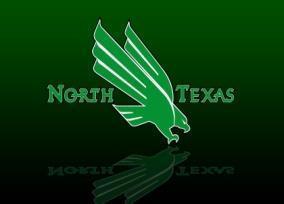 DRUGS, CRIME and SOCIETYCJUS/SOCI 3630Online UnitsRequired Text ReadingUnit 1: The Nature of the Drug ProblemChapter 1: History of DrugsUnit 2: History of Drug AbuseChapter 2: Drug Law and Medical OpinionUnit 3: Understanding Drugs of AbuseChapter 3: Drug Trade CountriesUnit 4: Illicit Drug TradeChapter 4: Drug Trafficking OrganizationsUnit 5: Domestic Drug ProductionChapter 5: Drugs and Crime Unit 6: Drugs and Crime Chapter 6: Global Enforcement ResponseUnit 7: Drugs and Organized Crime Chapter 7: Future Trends